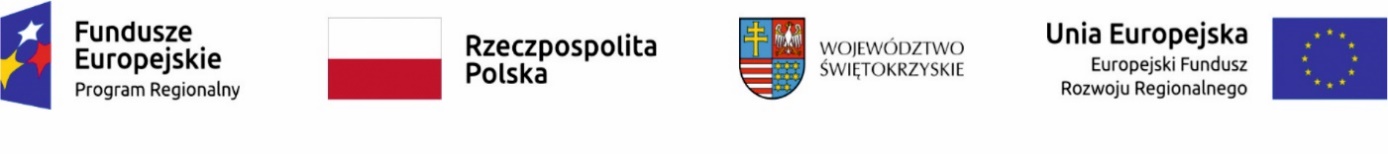 Pińczów, dnia 09.11.2018r.Pytania i odpowiedzi 2Do SIWZ dla zamówienia 
pn. „Dostawa wraz z  montażem wyposażenia dydaktycznego dla Zespołu Szkół Zawodowych w Pińczowie - komputery”
Pytanie 1:Specyfikacja procesora komputera z zdania 2 wskazuje iż jest to jednostka poprzedniej generacji. Czy zgodzicie się Państwo na procesor tej samej klasy, najnowszej generacji spełniający przedstawione w specyfikacji wymagania punktowe oraz taktowany dynamicznie zmienianym zegarem w zakresie 3.20GHz - 4.60GHz ?Odpowiedź na pytanie 1:Tak. Zamawiający potraktuje takie rozwiązanie za równoważne, jeżeli  zostanie zachowana ta sama klasa urządzenia  oraz wymagania co do wydajności zostaną spełnione. Podobnie jeśli chodzi  o taktowanie zegarem zmiennym jest to rozwiązanie równoważne.Pytanie 2:Z uwagi na to iż nowe modele kart graficznych które spełniają podane przez Państwa wymagania nie posiadają już wyjścia analogowego VGA czy zgodzicie się Państwo na brak takiego portu? Oczywiście z zachowaniem wyjścia HDMI oraz dodatkowo z innymi portami wideo np. displayport. W razie potrzeby gniazdo VGA można uzyskać przy pomocy odpowiedniego adaptera który, jeśli będzie takie Państwa wskazanie, będzie znajdował się na wyposażeniu komputera.Odpowiedź na pytanie 2:W sytuacji gdy jest brak w kartach takiego złącza zaakceptujemy jako równoważne złącza typu HDMI, DVI, displayport, muszą one jednak być  kompatybilne z dostarczonym monitorem. 